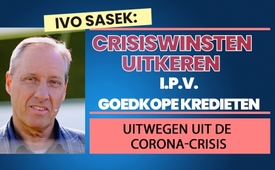 Crisiswinsten uitkeren i.p.v. goedkope kredieten (uitwegen uit de Corona-crisis)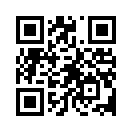 Waarom zouden miljoenen mensen door de Corona-crisis in nieuwe schulden worden gedwongen, terwijl verschillende grote bedrijven door één en dezelfde crisis triljoenen dollars aan winst genereren? Hoe immoreel zou dat zijn? Referendum: Eerst worden al deze triljoenen winsten uitgekeerd aan degenen die geruïneerd zijn - als een geschenk! Vervolgens worden de hoge winsten die ten nadele van de slachtoffers zijn gemaakt, afgeschaftHallo, ik ben Ivo Sasek!
Vandaag mag ik u welkom heten tegen de achtergrond van mijn Panorama-film touronderneming, die overigens, net als alle anderen, al wekenlang stilligt door de paradoxale coronamaatregelen. We mogen met onze drie bussen rondrijden, maar wie verplaatst er zich graag met vijf personen in dure bussen van 70 zitplaatsen? Het Panorama-Film-Restaurant, dat jullie al hebben leren kennen ivm mijn eerste oproep aan de experts, is ook gesloten. Van mijn drie andere basisbedrijven, kunnen op dit moment nog twee andere door een dergelijke logica worden lamgelegd. Trouwens, ik zie al mijn bedrijven als basisbedrijven, waar we ons eigen geld verdienen om dan de hoofdbasis van Kla.TV in Zwitserland te kunnen runnen. En op dezelfde manier financieren alle exploitanten van onze 170 internationale Kla.TV-studio's hun eigen studio's. 
Maar nu over het eigenlijke thema: we hebben het hier over vrij grote verliezen. Want als ik alleen al naar mijn vier van de vijf lamgelegde bedrijven moet kijken, hoe groot moeten dan de financiële verliezen wereldwijd zijn? Hebt u daar al over nagedacht? Al maanden heeft deze plots opkomende Nieuwe Wereld regering miljoenen bedrijven gedwongen om te sluiten. Wie zal het verlies dragen? Misschien het door de Nieuwe Wereld regering beloofde helikoptergeld? Ik wil u er op dit punt attent op maken, dat dit niets te maken heeft met het dragen van een verlies. De kredieten die nu aan de hele wereld zijn beloofd - tegen welke lage rente dan ook - zijn niets anders dan kunstmatig geforceerde nieuwe schulden. Begrijp u dat?  “Wie helpt ons van al deze gedwongen verliezen af”  is een bijkomstige vraag geworden. De belangrijkste vraag is: wie zal zich ontdoen van alle immoraliteit, welke ons juist door de nieuwe dictatuur genadeloos wordt opgedrongen? Kent u trouwens het verschil nog tussen moreel en immoreel? Tussen ethisch en onethisch? Tussen zedelijk en onzedelijk? Of zijn deze rigoureuze opiniemakers er definitief in geslaagd om ook zede, moraal, en ethiek op één lijn te stellen met de religieuze verdoeming? Bent u er zich van bewust dat de dagen van de schijndemocratie voorbij zijn. Dat degenen die al lang de leiding over de wereld hebben, nu ijskoud in toenemende mate hun dictatoriale horens laten zien. Maar waar een werelddictatuur zich evenwel in het geheim zou kunnen vestigen, kan de mensheid helemaal niet om een nieuwe weg heen. De enige vraag is, welke nieuwe weg kiest deze? Aan welke nieuwe weg leent deze zichzelf, geeft deze werelddictatuur zijn kracht?
Ik ben geen politicus en zeker geen dictator, maar ik adviseer u lieve mensen, voor wat voor dictatuur u zich moet afsluiten en voor welke nieuwe weg u zich mag richten: Sluit u af voor elke vorm van immorele machtsopbouw en open u voor de logica van de barmhartigheid! Maar wat is moreel, wat is barmhartig? Ik zal proberen het kort te houden: Dit gaat om een misbruik van de zwakheid, dit is immoreel, onbarmhartig, daarom verwerpelijk. Elke geldklopperij met onze ziekten is totaal immoreel. De dienstverlening aan de zieken behoort toch zeker tot de diensten van barmhartigheid en niet tot het domein van de zakenwereld, van de geldklopperij! Elk misbruik van onze natuurlijke drijfveren, het zakendoen met lust met verslaving, met zwakheid, het zakendoen met natuurlijke drijfveren is totaal immoreel en onbarmhartig. Dus wie zich met een dergelijke verleiding bezighoudt, mag geen enkel leiderschap voor zichzelf opeisen.
Maar alle WHO-horigen, d.w.z. corrupte politici die zich laten verleiden door farmaceutische firma’s, doen dat desondanks al heel lang en doen dat nu wereldwijd. Wat zijn ze aan het doen? 
Ze doen precies wat 2.000 jaar geleden in de exacte bewoordingen van Openbaring 18:23 werd voorspeld. Ik citeer (dit is onze tijd die wordt beschreven): “Uw licht zal gedoofd worden en alle vreugde in u zal wegkwijnen omdat uw opkomende groothandelaren zich uitstrekken naar de elites van de aarde en door deze medische gifmengerei (letterlijk: door de farma) worden alle naties op een dwaalspoor gebracht”. Terwijl de farmaceutische en financiële dictators onmetelijke rijkdommen ophopen als gevolg van deze wereldwijde financiële catastrofe, welke ze zelf hebben afgedwongen, storten ze al deze naties tegelijkertijd in de schulden en in de armoede. Dit natuurlijk in naam van de bescherming van de gezondheid en financiële redding van bovenaf. Daarom leg ik nu uit wat de logica van de barmhartigheid vraagt. Barmhartigheid komt overeen met de oplossing om de schade van al deze bedrijven, die gedwongen zijn te sluiten, te laten bepalen. Maar de vergoeding van de verliezen mag niet worden afgehouden van onze bankrekeningen of door extra belastingen. We moeten hierop toezien! Dus noch door een bail-in, dat wil zeggen: noch door het plunderen van spaartegoeden, noch door het verhogen van belastingen worden de kosten vergoed. Zeker niet door goedkope leningen, omdat we zouden kunnen eindigen als vele miljoenen Amerikanen. Kort na het verstrekken van goedkope leningen werden de rentetarieven omhoog gedraaid, en wel is waar tot in de ondergang. Vandaag de dag zijn miljoenen Amerikanen geruïneerd en zijn ze hun huis kwijtgeraakt omdat ze door dit soort leningen in de val zijn gelopen. Het budget mag niet in de vorm van een lening worden uitbetaald. Het moet als compensatie worden gegeven in de schadeloosstelling. Dat is het punt. Ja, maar wie betaalt er dan? Ik kan het geschreeuw al horen. Het is de logica van barmhartigheid. Ze legt het ons heel eenvoudig uit: Ten eerste betalen al diegenen ervoor die net bovenmate rijk zijn geworden door deze Corona-pandemie. Met andere woorden, degenen die zich suf hebben verdiend aan de Corona epidemie. Immers, de logica van de barmhartigheid verbiedt toch dat in een familie één of ander lid van een familie  rijk kan worden door de ziekte van een ander. De mensheid is één familie. 
Als een lid van een gezin ziek wordt, dan dragen alle andere gezinsleden zonder uitzondering automatisch bij aan het herstel. Niet één van hen profiteert van de ziekte, van de ouders, de broers en zussen of zelfs zijn grootouders. Dat doen we ook niet, of wel? Dus alle miljarden dollars aan winst, ik heb het over winst, alle miljarden aan winst die bijvoorbeeld worden gemaakt met ontsmettingsmiddelen, met ademhalingsmaskers, met medicijnen, met medische behandelingen, die met name zijn ontstaan in verband met de coronapandemie, zij moeten eerst de schade betalen. Dus alle miljarden die hiermee zijn verdiend, moeten nu worden gebruikt om de schade te vergoeden - niets anders! In de toekomst is het eenvoudigweg niet meer mogelijk om winst te maken met de zwakheden en ziekten van de volken. Daar moeten we voor zorgen! Dat kunnen wij als volk bepalen! Gezond verstand schreeuwt in het begin heel duchtig. Het is bang voor de verliezen, voor al diegenen die tot nu toe vooral de zieken hebben geholpen. Dat mag dan waar zijn, maar ik vraag u: Hebben ze echt hulp geboden? Ik verwacht dit als eerst getroffen persoon die hulp geeft aan de behoeftigen. Ik eis dit niet op als een ongeschonden pennenlikker van een of ander politbureau, maar ik zeg dit als iemand die al meer dan 40 jaar onbetaald revalidatiewerk verricht voor zieken, drugsverslaafden, alcoholisten en psychisch lijdenden van allerlei aard. We hebben zelfs al die duizenden mensen welke hulp zochten, gratis en uit eigen zak onderhouden, onderdak geboden. Zo werkt een dienst van barmhartigheid voor de zieken en de zwakken! Zo wordt het gedaan en niet anders! We hebben dit gedaan zonder ooit een rekening te hebben gestuurd. We hebben altijd alleen geleefd van vrijwillige donaties van mensen die ons succes of van buitenaf hebben geobserveerd en hebben gezien, of door degenen die ons van binnenuit voor het succes hebben bedankt door middel van vrijwillige giften, zonder enige publicatie van een rekeningnummer, zonder stortingsbewijzen, zonder iets, gewoon uit dankbaarheid. En ziet u, we zijn nooit tekort gekomen, gedurende decennia niet. We doen het net zo goed als alle andere goed lopende zaken. 
Nu moet ik terug naar ons thema. 
Omdat zowel het zakendoen met de ziekte, evenals met rente van financieel zwakke mensen heel principieel heeft geleid tot immorele zelfverrijking, moeten nu juist deze profiteurs, op de eerste plaats voor allen zorgen voor deze compenserende herstelbetalingen! Dat is wat we als volkeren kunnen beslissen, en dat moeten we ook doorvoeren! Bovendien is door de miljarden wegende farmaceutische industrie, in tegenprestatie, een meer dan 90 procent zieke mensheid achtergelaten en de tendens is stijgend. Ik heb al gehoord dat 97% van de  mensen ziek zijn. “Kunnen we dan niet minder ziek zijn zonder deze gifmengerei in de farmaceutische industrie?” We hebben hen toch niet nodig. Hetzelfde geldt voor de zware rente-elite: ze hebben een mensheid achtergelaten die meer dan 90 procent verarmd is, en de trend is stijgend. En ook hier vraag ik: “Kunnen we niet zonder deze misleidende Farizeërs die ons zo verarmd hebben?” Dat kunnen we toch? We hebben hen niet nodig. Daarom moeten al deze misleidingen nu toch eindigen! Nog een woord over Donald Trump: Als hij de FED dezer dagen inderdaad genationaliseerd heeft,  als hij de frauduleuze financiële elites onteigend heeft, is het vooral af te wachten, zorgvuldig te observeren, of de gebruikelijke uitbuiting door zijn administratie doorgaat!? Of dat Trump dit onteigende geld echt eerst aan alle bedrogen Amerikanen en alle mee bedrogen volken laat toekomen. Vermoedelijk zal deze herverdeling alleen in de Amerikaanse gebieden blijven steken dus helemaal niets goeds en dat slechts terloops. De juist ontstane schade die zojuist aan de mensheid is toegebracht, moet vooral ook worden betaald door alle industrieën die zich tot nu toe hebben verrijkt met gezondheidsverminderende activiteiten. Ik heb het bijvoorbeeld over het zaken doen met verslaving: Handel met nicotine, alcohol, suiker, games, mobiele telefoons, porno-industrie en er is nog veel meer op te sommen. Al deze handelsketens hebben de gezondheid van onze volken aantoonbaar verzwakt, hun immuniteit beschadigd, waardoor ze vatbaar zijn voor de coronaziekte. Ik spreek hier vanuit 40 jaar ervaring in de zielzorg en als hoofd van de revalidatie, die decennialang oorzaak en gevolg heeft bestudeerd en leren kennen. Alle door de Duitse Kijk- en Luisterdienst gefinancieerde massamedia moeten echter absoluut ook worden opgesomd als ziekteverwekkers. Zij zijn van oudsher de dagelijkse PR-handlangers van de farmaceutische industrie geweest. Alle massamedia, ze maken reclame voor allerlei schadelijke industrieën. Dat doen ze al van oudsher en dat doen ze nog steeds. Daarom zijn ze mede schuldig voor alle zwakheid die nu in de mensheid is binnengedrongen. Deze groothandelaren moeten voornamelijk zorgen voor de noodzakelijke schadeloosstelling en niet alle miljoenen kleine, middelgrote en grote bedrijven die gewurgd zijn. Is het u overigens opgevallen dat uitgerekend de belangrijkste veroorzakers van de menselijke achteruitgang nauwelijks onderhevig zijn aan de beperkingen die de Corona-crisis oplegt? De farma-zaken zijn toch ook doorlopend open? De media leven van onze radio en televisie bijdragen. We moesten nu deze radio en televisie bijdragen nemen, in plaats van deze miljarden te geven aan degenen die de volken verminderen, moesten we hen gebruiken voor de herstelbetaling van de gedupeerde bedrijven. En de massamedia moeten het doen zoals Kla.TV: overdag werken, zelf het geld verdienen en 's avonds de uitzendingen doen. Dan hebben we het geld bij elkaar om deze crisis te compenseren. 
De logica van de barmhartigheid laat de afschaffing van contant geld op dit punt niet toe. Het zijn dezelfde financiële elites die het giraal systeem op deze manier willen afdwingen, omdat zij degenen zijn die eerder het vermogen van hele volken hebben vergokt met hun financiële weddenschappen. 
Zo moest mijn vrouw vorige week toevallig vaststellen dat 3.000 frank van onze pensioenspaarrekening gewoon zonder commentaar was verdwenen - weggegokt. Dus de financiële weddenschappen gaan direct tot in onze oudedagsvoorzieningen. Als we deze immoraliteit niet veranderen, zal het ons alles kosten. Een giraal betalingssysteem zou deze immorele gokkers in de toekomst zelfs de mogelijkheid geven om de volken met een druk op de knop te onteigenen. Ze hebben het juist weer met ons gedaan. Voeg daar de negatieve rente aan toe. En alle bovengenoemde dictatuur van immoraliteit is op geen enkele manier minderwaardig aan de immoraliteit van kinderverkrachters, water privatiseerders, zaadgoed onteigenaars, patentdieven en dergelijke. Zien jullie dat in?! 
Nu nog één laatste ding: ik heb dat alles, wat ik nu heb gezegd, deze verklaring niet gegeven, omdat ik graag betaling wil ontvangen voor mijn persoonlijke schade of schade aan de OCG, Kla.TV etc. Daar wil ik liever van afzien, of als het moet, ga ik liever achterin in de rij staan. De nieuwe wereld functioneert expliciet zonder geld! Geld is het allerminste van mijn zorgen. We kunnen deze wereld in de allerkortste tijd veranderen in een paradijs, als we er eindelijk voor elkaar zijn, als elk orgaan in ons lichaam er voor het andere orgaan is. En zodra niemand zich meer zal verrijken aan zijn buurman, en zodra we alle tekortkomingen samen aanpakken! Weten jullie, wij van het OCG leven al tientallen jaren precies zo. Daarom kan u bijvoorbeeld nu naar deze uitzending kijken. Gratis! Het enige wat ik jullie vraag om te doen is: verspreidt als eerste zulke uitzendingen! En wordt dan heel praktisch deel van de nieuwe wereld!
Mijn naam is Ivo Sasek, die al 43 jaar voor God staat.door is.Bronnen://Dit zou u ook kunnen interesseren:#Vaccinatie - www.kla.tv/Vaccinatie

#OCG - www.kla.tv/OCG-nl

#Coronavirus-nl - coronavirus-nl - www.kla.tv/Coronavirus-nl

#Ivo-Sasek-nl - Sasek-nl - www.kla.tv/Ivo-Sasek-nl

#Gezondheid - www.kla.tv/Gezondheid-nl

#Financien - Financiën - www.kla.tv/Financien

#Media - www.kla.tv/Media-nlKla.TV – Het andere nieuws ... vrij – onafhankelijk – ongecensureerd ...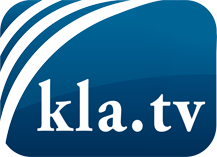 wat de media niet zouden moeten verzwijgen ...zelden gehoord van het volk, voor het volk ...nieuwsupdate elke 3 dagen vanaf 19:45 uur op www.kla.tv/nlHet is de moeite waard om het bij te houden!Gratis abonnement nieuwsbrief 2-wekelijks per E-Mail
verkrijgt u op: www.kla.tv/abo-nlKennisgeving:Tegenstemmen worden helaas steeds weer gecensureerd en onderdrukt. Zolang wij niet volgens de belangen en ideologieën van de kartelmedia journalistiek bedrijven, moeten wij er elk moment op bedacht zijn, dat er voorwendselen zullen worden gezocht om Kla.TV te blokkeren of te benadelen.Verbindt u daarom vandaag nog internetonafhankelijk met het netwerk!
Klickt u hier: www.kla.tv/vernetzung&lang=nlLicence:    Creative Commons-Licentie met naamgeving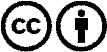 Verspreiding en herbewerking is met naamgeving gewenst! Het materiaal mag echter niet uit de context gehaald gepresenteerd worden.
Met openbaar geld (GEZ, ...) gefinancierde instituties is het gebruik hiervan zonder overleg verboden.Schendingen kunnen strafrechtelijk vervolgd worden.